        Séquence – La bande dessinée     Objectifs spécifiques :    Savoir distinguer une BD d'autres récitsConnaître et savoir repérer les codes de lecture liés à la bulle : forme, accroche, lien entre texte de la bulle et l'imageConnaître le sens de lecture pour comprendre l'histoireSaisir et comprendre le sens des onomatopées dans la BDSavoir identifier les personnages principaux d'une BD (reconnaître certains personnages célèbres)Produire une BD     Descriptif des séances :    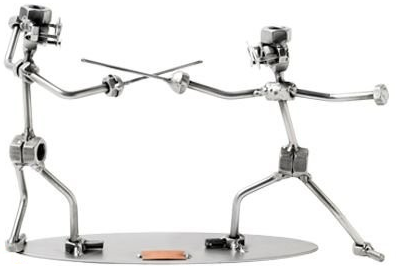         Séquence – La bande dessinée   Descriptif des séances (suite) :           Séquence – La bande dessinée   Descriptif des séances (suite) :           Séquence – La bande dessinée   Descriptif des séances (suite) :         Prolongement possible :     Séances 10 à 12 : Travail sur la mise en voix de BD sans texte (Snowman ou Hyper l'hippo) A écrire le scénario, puis le mettre en bulle et les associer aux dessins.Roman photo A écrire une histoire simple (dictée à l'adulte), prendre les photos qui correspondent à l'histoire, puis mettre les dialogues sous forme de bulles et les associer aux photos.